Unidad 1 Energía y Electricidad Guía 1IndicacionesLee muy bien cada una de las instrucciones.    Cada una de las actividades tendrá un puntaje que se sumará al total de la guía. En caso de que no puedas imprimir las guías copia el título de la guía en el cuaderno de ciencias y solo escribe las respuestas.          La guía se puede desarrollar en 2 clases de 90 minutos                        I.- Observa el siguiente video  https://www.youtube.com/watch?v=Mk8Env3xrMI Y responde de forma completa las siguientes preguntas sobre la información del video ¿Qué se entiende por energía según el video? 3pts______________________________________________________________________________________________________________________________________________________________________________________________________________________________Escribe las características de la energía 3pts______________________________________________________________________________________________________________________________________________________________________________________________________________________________¿Cuáles son las formas de energía? 3pts______________________________________________________________________________________________________________________________________________________________________________________________________________________________ ¿Cómo se transmite la energía? 3pts______________________________________________________________________________________________________________________________________________________________________________________________________________________________ Da un ejemplo para cada tipo de energía nombrada 3pts II.- Completa el cuadro. (8pts)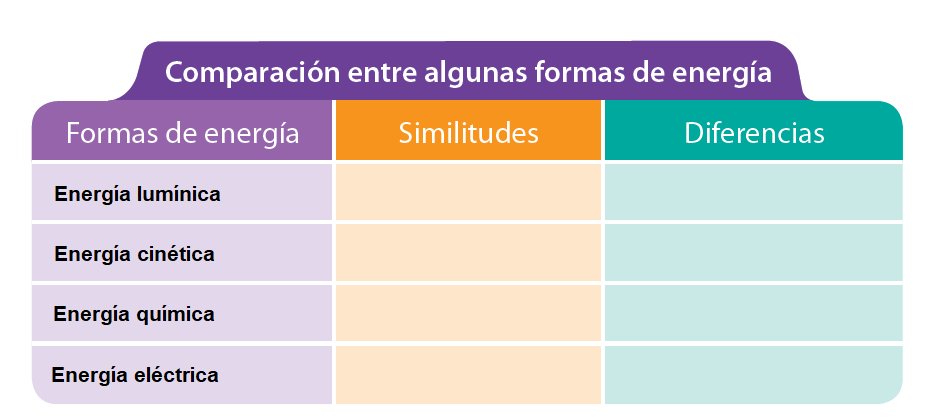 III.- En la siguiente tabla dibuja 3 artefactos eléctricos. A partir de ellos, señala el principal tipo de energía que cada artefacto transforma a partir de la energía eléctrica. 6pts IV.- Observa el siguiente video https://www.youtube.com/watch?v=EiA0L0B8vAA   y menciona los descubrimientos del científico que aportaron al desarrollo de la energía 3pts V.- Dibuja un circuito eléctrico simple y que podemos armar con ese circuito 4pts VI.- Realiza una breve (10 lineas máximo) investigación sobre la polaridad positiva y negativa y la función de la pila o batería en su desempeño. (10pts)________________________________________________________________________________________________________________________________________________________________________________________________________________________________________________________________________________________________________________________________________________________________________________________________________________________________________________________________________________________________________________________________________________________________________________________________________________________________________________________________________________________________________________________________________________________________________________________Datos importantes 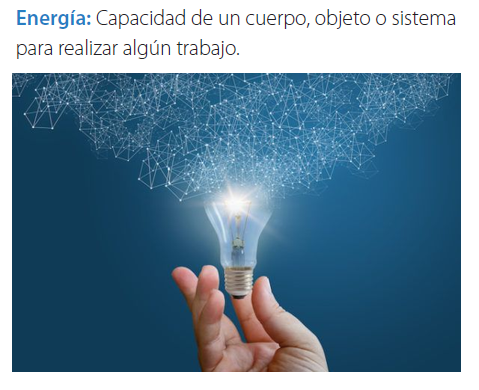 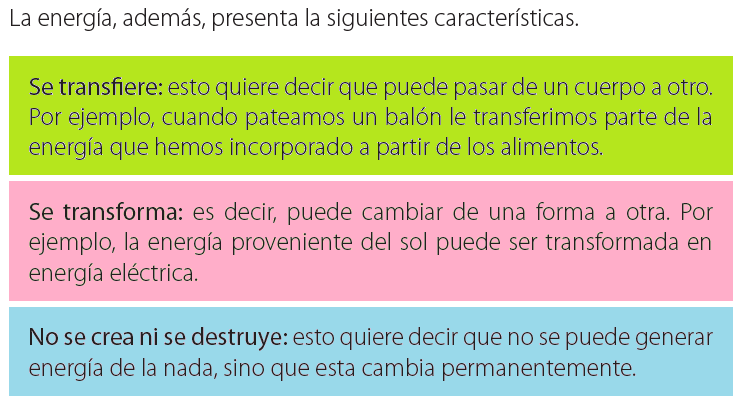 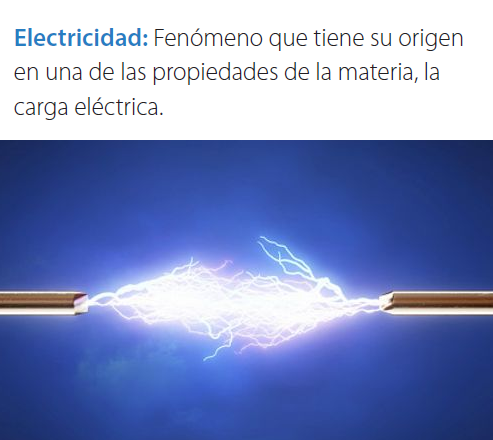 Nombre:_______________________Fecha: ______Puntaje ideal: 55Objetivos:  Reconocer los cambios que experimenta la energía eléctrica al pasar de una forma a otra (eléctrica a calórica, sonora, lumínica, etc.) e investigar los principales aportes de científicos en su estudio a lo largo del tiempo.Explican el significado del concepto de energía proporcionando ejemplos en que se evidencia.Explicar la importancia de la energía eléctrica en la vida cotidiana y proponer medidas para promover su ahorro y su uso responsable.Nota Puntaje obtenido Artefacto Tipo de energía 